Wzrost liczby niektórych zwierząt łownychNa Podkarpaciu wzrosła liczba niektórych gatunków zwierzyny łownej*. Dla przykładu populacja łosi w latach 2011-2021 zwiększyła się kilkakrotnie. Więcej jest również m.in.: jeleni, danieli, saren, bażantów, zajęcy. Ubyło z kolei kuropatw, lisów i dzików.W 2021 roku na terenie województwa podkarpackiego spośród zwierzyny łownej  było m.in.: 898 łosi, 15,2 tys. jeleni, 779 danieli, 45,8 tys. saren, 1,9 tys. dzików, 10,9 tys. lisów, 22,0 tys. zajęcy, 32,8 tys. bażantów i 9,3 tys. kuropatw. W łowieckim roku gospodarczym (1 kwietnia 2021 r. – 31 marca 2022 r.) odstrzelono na Podkarpaciu m.in.: 5,5 tys. jeleni, 10,0 tys. saren, 8,5 tys. lisów i 4,0 tys. bażantów. Skupiono ogółem 455 ton zwierzyny łownej o wartości 3,4 mln zł, w tym 327 ton jeleni o wartości 
1,9 mln zł i 105 ton saren o wartości 1,4 mln zł.W 2021 roku w porównaniu z 2011 rokiem na Podkarpaciu zwiększyła się populacja m.in.: łosi o 650 sztuk, jeleni o 6,4 tys, danieli o 423, saren o 5,8 tys., zajęcy o 5,1 tys., bażantów o 6,7 tys. Zmalała natomiast populacja: dzików o 6,6 tys., lisów o 1,1 tys. i kuropatw o 7,4 tys.*Dane Dyrekcji Generalnej Lasów Państwowych, Polskiego Związku Łowieckiego oraz innych jednostek prowadzących ośrodki hodowli zwierzyny. W przypadku korzystania z powyższego materiału prosimy o podanie źródła:Urząd Statystyczny w RzeszowieOpracowanie merytoryczne:Podkarpacki Ośrodek Badań RegionalnychMarek TomczykTel.: 17 853 52 10, 17 853 52 19 wew. 205Osoba do kontaktu z mediami:Angelika KoprowiczTel.: 17 853 52 10, 17 853 52 19 wew. 205Podkarpacki Ośrodek Badań RegionalnychTel.: 17 853 52 10, 17 853 52 19 e-mail: sekretariatusrze@stat.gov.plrzeszow.stat.gov.pl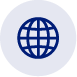 Podkarpacki Ośrodek Badań RegionalnychTel.: 17 853 52 10, 17 853 52 19 e-mail: sekretariatusrze@stat.gov.pl@Rzeszow_STAT 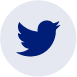 Podkarpacki Ośrodek Badań RegionalnychTel.: 17 853 52 10, 17 853 52 19 e-mail: sekretariatusrze@stat.gov.pl@USRzeszow 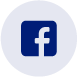 